Муниципальное дошкольное бюджетное образовательное учреждение Детский сад № 1 «Матрёшка»Проект«Использование интернет-платформ, как средство повышение психолого-педагогических знаний родителей и вовлечение их в учебно-воспитательный процесс»Канал «Матрёшкины вести» на видео-хостинге «YouTube»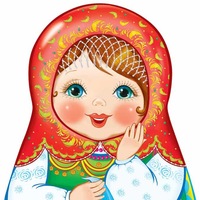 Разработала:Воспитатель, Киселева А.И.Реализовали:Ст. воспитатель, Сергеева А.Е.Воспитатель, Киселева А.И.Пошехонье, 2019 год.Актуальность:Сотрудничество детского сада с родителями является залогом успешной воспитательной деятельности с дошкольниками, так как семья оказывает значительное влияние на развитие личности ребёнка. Сделать родителей активными участниками педагогического процесса, помочь родителям осознать свою родительско-воспитательную миссию, как величайшую ответственность за будущее ребёнка – одна из главных задач детского сада. Перед педагогическим коллективом нашего детского сада в течение последних лет стоит проблема усиления роли семьи в воспитании детей и привлечения ее к организации образовательного процесса в ДОО. Но ввиду удаленности детского сада от черты города, мы вынуждены искать новые пути в работе с семьей. Так как родители посещают здание детского сада крайне редко (в основном провожают детей на школьный автобус и вечером их встречают), ознакомиться с информацией на стендах не имеют возможности, а устные консультации воспитателей проходят быстро и не полноценно, также ввиду обстоятельств привоза детей на школьном автобусе.  Поиск новых идей, актуализация проблем детского сада и потребностей родителей привели к внедрению инновационных технологий по работе с родителями и привлечения интереса родителей к детскому саду через организацию интерактивных консультационных и информативных видео-пунктов.МДБОУ ДС №1 «Матрёшка» уже на протяжении года использует подобную работу. По запросам родителей, мы организуем различные краткосрочные проекты, ведем видеосъемки и публикуем их на сайте и в группе «Вконтакте». Семьи наших воспитанников погружаются в наши проекты всем составом, демонстрируя высочайшую активность и результативность. Во многом это обусловлено созданием итоговых видеоотчетов по проектам. Но как мы уже заметили, в социальные сети родители выходят чаще, чем на сайт. А в группе Вконтакте сложно проследить динамику просмотров и определить, насколько заинтересованы родители в том или ином просмотре. А также, при реализации программы «Родительский университет», мы столкнулись с проблемой, что родители детей, не посещающих детский сад не имеют доступа в группу «Вконтакте» (так как группа закрытая), а значит не могут просматривать видеоролики. Ввиду перечисленного у нас и возникла идея о создании открытого канал на видео-хостинге YouTube.Взаимодействие семьи и школы в развитии личности ребенка   зависит, прежде всего, от того, как складываются взаимодействие взрослых в этом процессе. Родители и педагоги - воспитатели одних и тех же детей, и результат воспитания может быть успешным тогда, когда учителя и родители станут союзниками. воспитание детей надо начинать с воспитания родителей. Именно родители должны стать нашими помощниками, союзниками, участниками единого педагогического процесса, коллегами в деле воспитания детей. Но практика показывает, что не все родители имеют специальные знания в области воспитания и испытывают трудности в установлении контактов с детьми. Не все родители откликаются на стремление к сотрудничеству, не все родители проявляют интерес к объединению усилий по воспитанию своего ребенка. Цели и задачи проекта:
Цель: Формирование активной педагогической позиции родителей, повышение педагогического влияния родителей на образовательный процесс, формирование доверительных отношений, установление  контакта, общей благоприятной атмосферы общения с родителями детей;
Задачи:Способствовать формированию сплоченности родителей, воспитателей и детей;Наглядно вооружить родителей приемами воспитания и развития детей, по проблемам, которые их интересуют;Обеспечить родителей детей, посещающих ДОО и родителей, дети которых еще только собираются в детский сад консультативной поддержкой при решении какой-либо проблемы в воспитании ребенка (по запросам).Привлечь родителей к данной форме сотрудничества (платформа в видео-хостинге YouTube), за счет взаимодействия с проектами «Группа «Вконтакте» и «Газета «Матрёшкины вести», с помощью индивидуальных консультаций;Приобщить родителей к совместной работе по образованию, развитию и воспитанию их детей.
Ожидаемые результаты: повышение уровня внимания родителей к обучению и воспитанию детей, снижение безразличного поведения по отношению к образовательному процессу; увеличение подписчиков в группе, повышение уровня активности родителей «Вконтакте», на канале в YouTube;увеличение интереса к ДОУ среди родителей детей, не посещающих ООувеличение постоянных партнёров среди родителей воспитанников МДБОУ «Матрёшка».Тип проекта: информационно-практико-ориентированный проект.Участники проекта: дети МДБОУ ДС №1 «Матрёшка», семьи обучающихся, педагоги.Срок реализации проекта: долгосрочный: более 1 года.Этапы работы:ПодготовительныйПроведение опроса по поводу создания платформы для видео-информирования (приложение 1);Разработка проекта. Планирование работы с детьми, родителями, разработка видео-консультаций и видеофильмов с утренников, занятий, свободной деятельности. (приложение 2)Создание канала «Матрёшкины вести» на видео-хостинге YouTube, информирование родителей об адресе канала в группе «Вконтакте», газете «Матрёшкины вести», на официальном сайте.Практический.Апробация запланированного в приложении 2;Ежегодный анализ динамики интереса к ДОУ среди родителей детей, не посещающих ОО, сотрудничества постоянных партнёров среди родителей воспитанников МДБОУ «Матрёшка».ЗаключительныйИзучение анализа результативности работы;Презентация проекта.Планирование и организация деятельности:Одной из интереснейших, на наш взгляд, формой работы с родителями являются видеорепортажи. Суть этого вида работы – авторская видеосъёмка и создание видеороликов сюжетов на определенную тематику. Любой видеорепортаж начинается с видео-логотипа и заканчивается титрами. Видеоролик создается группой педагогов и родителей с участием детей ДОУ.Таким образом, осуществляются важные принципы организации работы с семьей: открытость детского сада для семьи (каждому родителю обеспечивается возможность знать и видеть, как живет и развивается его ребенок, наглядно получать ответы, на интересующие вопросы и даже принимать участие в создании видеорепортажей).Каждый ролик имеет свою педагогическую направленность. При этом видео имеет жанровую классификацию, как в журналистике. В зависимости от содержания ролик может носить форму видео-статьи, репортажа, хроники, зарисовки, интервью, отчета, киножурнала, этюда, заметки, мастер-класса, видео-урока и т.д.Это не просто видеоролики, а целый этап совместной презентации исследовательской работы, которую дети проделали в ходе изучения какой-либо темы.(Планирование работы в приложении 2, ввиду того, что данный проект долгосрочный более 1 года, план составлен на 1 год предусматривает ежегодное дополнение, точно также ежегодно прослеживается результативность, т.е. динамика заинтересованности родителей в данном проекте).Работа по проекту предусматривает следующие интерактивные формы:Видео-консультация (консультирование родителей по запросам);Видеофильм (отчет о проделанной работе за определенный период (праздники, утренники, развлечения для детей);Видеорепортаж (ролики с организованной образовательной деятельности детей);Видео-статья (ролики с совместной деятельностью педагоги и детей);Видео-зарисовка (ролики свободной деятельности детей);Видео-интервью (беседа специалистов ДОО с представителями родительской общественности в форме «вопрос-ответ»)На видео-хостинге создан канал «Матрёшкины вести», https://www.youtube.com/user/Angeljna2011/about. Выбран логотип и оформление канала (для узнаваемости). Создан ролик-презентация канала https://youtu.be/oIztKDHffXo на главной странице. Видеоролики создаются группой педагогов по алгоритму:Выбор темы;Написание конспекта (по необходимости);Съемка сюжета;Видеомонтаж;Презентация на канале.Группа педагогов, ответственных за съемку видеорепортажей: Белова Е.И., Киселева А.И., Сергеева А.Е., Соколова Н.А., Холманова О.Ю. и другие.Ответственный оператор: Сергеева А.Е.Ответственный редактор: Киселева А.И.Результат проекта:Результатами данной работы является то, что у большинства детей нашего детского уровень развития познавательных процессов средний, выше среднего или высокий. Все воспитанники проявляют любознательность, у них достаточно развит кругозор.  Что соответствует целевым ориентирам на этапе завершения дошкольного образования по ФГОС. Дети артистичны. Ведут себя перед камерой непринужденно, раскрепощенно.Видео-обзоры выставок, конкурсов и акций, видео-зарисовки повседневной жизни, видеоотчеты всегда находят эмоциональный отклик и положительную оценку родителей. Каждый видеоролик встречается ими восторженно.Следовательно, такая форма работы учит взаимодействию родителей и ребенка, а также способствует установлению партнёрских взаимоотношений между семьей и ДОО.Приложение 1Анкета-опросУважаемые родители!Как вы уже знаете, на видео-хостинге YouTube создан канал детского сада «Матрёшкины вести» Для полноценной работы канала ответьте на несколько вопросов:Есть ли у Вас в личном доступе интернет?ДаНетСвой ответ __________________________Как часто Вы выходите в интернет?Каждый деньВ свободное времяНе знаю, о чем вы…Свой ответ __________________________Как часто Вы заходите на сайт Детского сада №1 «Матрёшка»?Каждый деньВ свободное времяНе знаю, о чем вы…Свой ответ __________________________Как часто Вы заходите в группу «Вконтакте» МДБОУ ДС №1 «Матрёшка»?Каждый деньВ свободное времяНе знаю, о чем вы…Свой ответ __________________________Заходили ли Вы на канал «Матрёшкины вести»?Заходил(а) 1 раз, не понравилосьЗаходил(а), подписалась, все нравитьсяНе заходила, но обязательно зайдуНе заходила, мне это не интересноСвой ответ __________________________Какой сайт для Вас наиболее удобный?Официальный сайт МДБОУ ДС №1 «Матрёшка»Группа в социальной сети «Вконтакте»Канал на видео-хостинге YouTube «Матрёшкины вести»Не интересно все выше перечисленноеСвой ответ __________________________Согласны ли Вы, чтобы Детский сад выкладывал видео-репортажи на сайт YouTube с Вашими детьми?ДаНет Свой ответ __________________________Большое спасибо за участие в опросе, с Уважением МДБОУ ДС №1 «Матрёшка»Добро пожаловать на канал!Мы делаем все, чтобы быть с Вами ближе!!!Приложение 2.1План работы канала «Матрёшкины вести» 2019-2020 гг.Приложение 3.1Конспект видео-консультации«Опыты с ребенком в домашних условиях»(в рамках проекта «Развитие познавательной активности детей дошкольного возраста посредством экспериментальной деятельности»)Цель: Оказание помощи родителям в разрешении проблемы – «Чем занять ребенка дома?».Задачи:1. Определить интересы детей и родителей.2. Подобрать рекомендации родителям по организации вечернего времяпровождения.3.Расширить знания родителей по развитию детей.  Ход:В.: Добрый день, Уважаемые родители! Итак, мы определились темой нашего проекта «Развитие познавательной активности детей дошкольного возраста посредством экспериментальной деятельности» и первым блоком мы выбрали опыты с водой. И мы с профессором, сейчас продемонстрируем опыт, который легко провести в домашних условиях. Вы готовы, профессор?М: Да! В.: Опыт с ребенком строится на основе уже имеющихся представлений. Перед опытом обязательно расскажите ребенку о правилах безопасности. -повтор правил безопасности при проведении опытов-В.: перед опытом обязательно спросите ребенка, как он думает, что получиться в результате эксперимента. А после опыта подведите итог, правильно ли было Ваше предположение.- проведение 1ого и 2ого опыта-В.: вот такие несложные опыты Вы сможете провести с ребенком в домашних условиях, ждем ваших комментариев, идей и предложений.М: И ставьте лайки! До новых встреч!Ссылка на видео(https://youtu.be/Z32XhWzOKnw)Приложение 3.2Конспект видео-консультации«Зачем нужно мыть руки? Объясним ребенку на примере» (в рамках проекта «Развитие познавательной активности детей дошкольного возраста посредством экспериментальной деятельности»)Цель: Оказание помощи родителям в разрешении проблемы – «Как объяснить ребенку, зачем мыть руки?». Задачи: Показать родителям различные способы воспитания детей, на примере опытно-экспериментальной деятельности.Показать, как опытно-экспериментальная деятельность детей сможет донести до ребенка важность мытья рук после прогулки.Расширить знания родителей по воспитанию и развитию детей.  Ход:В: Добрый день, уважаемые родители! Итак, мы продолжаем работать по проекту «Развитие познавательной активности детей дошкольного возраста посредством экспериментальной деятельности». Следующим блоком нашего проекта мы выбрали «Весенние опыты». И вот мы с моей коллегой, доктором Кариной продемонстрируем опыты, который легко провести в домашних условиях!Внимание! Никому не секрет, что ребенку иногда сложно объяснить, зачем нужно мыть руки? Мы можем сказать: «Иди и мой!», но редко у ребенка появляется желание пойти самому! Мы считаем, что именно эксперименты могут решить эту проблему! Перед опытом обязательно поговорите с ребенком о технике безопасности, проводите опыт в фартуках и на руки надевайте перчатки!Доктор, вы готовы?К: Да!-повтор правил безопасности при проведении опытов-В: Тогда приступим! Внимание! Для опыта нам понадобится: емкость для песка, емкость для воды. Внимание! Перед опытом спросите ребенка, как он думает, что же получится?- проведение 1ого опыта «Свойства песка»-В: Постановка ребенка перед проблемой: «Грязные руки, что делать?»- проведение 2ого опыта «Как сделать руки чище?»-В: Внимание! После проведения опыта с детьми надо обязательно сделать вывод. Доктор Карина, почему же после прогулки надо обязательно мыть руки с мылом?К: первая вода была очень грязная! Вторая все равно грязная, а третья чистая. В: Вот такие легкие опыты оберегут Вашего ребенка от опасностей. Ждите новые игры-эксперименты в нашем новом выпуске газеты, ждем ваших комментариев, идей и предложений!К: Ставьте лайки! До новых встреч! Ссылка на видео(https://youtu.be/KTN0LsWKM4A)Приложение 3.3Конспект видео-консультации «В театр играем, речь развиваем».Цель: Показать родителям некоторые методы развития речи детей в домашних условиях.Задачи:дать понятие о взаимосвязи развития речи и детской театрализованной деятельности; о необходимости чтения и заучивания произведений детской литературы.В.: Дошкольный возраст – это период активного развития речи.  А театрализованная деятельность одна из самых эффективных способов ее развития. Для ребенка можно показывать театр, рассказывать сказки, все это безусловно развивает речь. Но для того чтобы быстрее научить ребенка говорить, а главное говорить правильно, необходимо его провоцировать на разговор, тогда и результата можно достичь быстрее. Один из таких способов мы хотим продемонстрировать на примере занятия по развитию речи детей раннего дошкольного возраста.- «Показ сказки «Курочка Ряба» с детьми ясельной группы» -В.: Дети активно помогали рассказывать сказку, порой мне даже не нужно было говорить, они говорили все сами. Каждый родитель может дома также поиграть со своим ребенком, это даже необходимо, для закрепления уже усвоенного. Нужно всего лишь соблюдать следующие правила:Чаще читайте детям сказки, стихи.Заучивайте короткие стихи, сказки, отрывки из сказок.Пробуйте обыгрывать уже знакомые для ребенка сказки.Прислушивайтесь к разговору ребенка, к его дефектам речи.Если есть дефекты, показывайте, как говорить правильно, активнее двигая артикуляционным аппаратом (губами, языком).А самое главное, говорите всегда правильно, вы для ребенка пример для подражания!Ссылка на видео(https://youtu.be/wgsRUI0-MMg)Приложение 3.4Конспект видео-консультации «Предметно-развивающая среда в домашних условиях».Цель: Показать родителям как можно организовать предметно-развивающую среду в домашних условиях.Задачи:Раскрыть понятие развивающей среды, необходимость ее организации дома; Дать понятие о том, как влияют различные центры на развитие ребенка.Ход: Добрый день, уважаемые родители! Представляем Вашему вниманию видео-консультацию «Предметно-развивающая среда в домашних условиях. Наверняка все сталкивались с проблемой: игрушек у моего ребенка много, но он ими не играет, или просто раскидывает. В чем же причина? В ребенке? В игрушках? А причина достаточно проста! У вас дома для всего есть место: для посуды, для одежды и конечно для игрушек, но скорее всего только одно… Для детей в детском саду обязательно создаётся образовательная предметно-развивающая среда, которая информативно богата. Что же такое развивающая предметно-пространственная среда? Это совокупность объектов материального характера для развития ребенка, предметных и социальных средств обеспечения разного вида деятельности воспитанников. Проще сказать, что все игры-игрушки систематизируются и организуются в несколько центров. В домашних условиях сложно создать все центры, да и не нужно, в виду того, что ребенок большую часть жизни проводит вне дома. Для всестороннего развития ребенка в домашних условиях можно без больших усилий организовать несколько развивающих центров: сенсорно-моторный, художественно-эстетический, центр художественной литературы, центр дидактической игры, центр сюжетно-ролевой игры. На примере центров в нашем детском саду, мы расскажем особенности этих центров.В сенсорно-моторном центре можно расположить различные виды конструкторов, машинок. Достаточно выделить один уголок в комнате для организации этого уголка. Ребенок будет фокусировать свой взгляд на комплексе этих игрушек и начнет представлять свою игру. И конечно же у него появиться желание воплотить ее в жизнь. Данный центр приемлем для всех возрастов от раннего до старшего дошкольного. Разница лишь в выборе игрушек. Предлагаем вашему вниманию сенсомоторные центры в нашем детском саду.-демонстрация центра в ДОУ-В художественно-эстетическом центре можно расположить все материалы для творчества ребенка, этот центр должен быть яркий, чтобы привлекать внимание ребенка, находиться в освещенном месте и рядом с центром поставьте столик для того, чтобы ребенок самостоятельно мог начать творить в момент, когда ему это интересно. А самое главное, результаты творчества храните, выставляйте в этом же центре, чтобы ребенок чувствовал гордость за свои труды и желание творить.-демонстрация центра в ДОУ-В центре художественной литературы, как Вы уже поняли должны лежать книжки, подобранные по возрасту ребенка. А также альбомы с картинками для того чтобы ребенок смог один, без мамы и папы сесть и рассмотреть, пофантазировать, почитать по картинкам. Данный центр должен находиться рядом с художественно-эстетическим: во-первых, потому что должен быть в освещенном месте, во-вторых, чтобы читать за столом, а в-третьих после рассмотренных картинок в альбомах и книжках, ребенок возможно захочет изобразить свои фантазии, поделиться пережитым в творчестве.-демонстрация центра в ДОУ-В центре дидактической игры расположите дидактические игры, выбирайте их вместе с ребенком, по их интересам, и первый раз играйте вместе, чтобы обучить ребенка и заинтересовать. Дидактическая игра важное в развитии ребенка, в таких играх у детей развивается не только психические процессы: мышление, память, речь, произвольное внимание, но и такие важные качества личности, как целеустремленность, сосредоточенность, умение подчинить свое поведение определенным правилам, и социальные чувства: как сопереживание, умение прийти на помощь, дружба и другие. Желательно, чтобы дети играли помимо д/с и дома. -демонстрация центра в ДОУ-Центр сюжетно-ролевой игры: этот центр дома можно организовать просто в шкафу, с нескольким ящиками или в отдельных коробках. Систематизируя игры по сюжетам: семья, магазин, кафе, больница, автомастерская, заправка и многое другое… -демонстрация центра в ДОУ-Если вы сделаете все эти центры для ребенка станут игрушки намного привлекательнее, и ребенок будет развиваться каждую минутку. Возможно вы скажете, что это невозможно, но я Вам скажу, как мама, что это реально и даже не сложно. Ваш ребенок станет более собранный, он будет знать, что у каждой игрушки есть свое место, сможет сам быстро приводить игровое пространство в порядок.Но помните главное! Не заставляйте ребенка играть чем-либо, поддерживайте его инициативу.Приложение 3.5Конспект видео-консультации «15 советов для легкой адаптации в детском саду».Цель: Дать представление родителям о том, что длительность и характер адаптационного периода зависят от того, насколько малыш подготовлен в семье к переходу в детское учреждение.Задачи:показать родителям значимость проблемы адаптации и возможности её решения; помочь сформировать такие стереотипы в поведении ребёнка, которые помогут ему безболезненно войти в новые для него условия; предупредить возможную передачу тревоги и нервного возбуждения от матери к ребёнку; помочь правильно организовать первые дни пребывания ребёнка в ДОУ.Ход: Добрый день, уважаемые родители! Представляем Вашему вниманию видео-консультацию «20 советов для легкой адаптации в детском саду». Ваш малыш совсем скоро впервые пойдет в детский сад. Конечно, вы очень волнуетесь, как он отреагирует на перемены в его жизни, понравится ли ему в саду, быстро ли он привыкнет...Детский сад – это новое окружение, новая обстановка, новые люди. Из привычного мира семьи малыши попадают в совершенно новые условия многоликой детской среды. Вполне ясно, почему маленькие детки с первых дней посещения плачут, тяжело переживают разлуку с мамой.Воспользовавшись практическими рекомендациями, приведёнными в этой консультации, любой родитель сможет помочь своему малышу и себе легче пройти процесс адаптации к детскому саду.Приведите ребенка на игровую площадку детского сада, чтобы вместе с мамой издалека посмотреть, как дети весело играют друг с другом, строят домики из песка, качаются на качелях и т. д. Затем обо всём увиденном поговорите с малышом дома, поделитесь в его присутствии этой радостной новостью с родственниками и знакомыми.Посещайте вместе с ребёнком детские парки и площадки, приучайте его к игре в песочницах, на качелях. Ходите с ребёнком на праздники, на дни рождения друзей. Дайте возможность ребенку привыкать к обществу.Не обсуждайте при ребенке проблемы, связанные с детским садом, которые очень волнуют взрослых.Заранее узнайте режим дня дошкольного учреждения и постарайтесь приблизить к нему режим своего ребёнка.Постепенно предлагайте малышу кушать те продукты и блюда, которые входят в меню детского сада(молочные каши, супы, и другое). Отучайте ребёнка от перекусов между основными приёмами пищи.Формируйте у ребенка навыки самостоятельности: приучайте его самостоятельно есть, пользоваться горшком, мыть руки и вытирать их полотенцем.Приучайте ребенка пользоваться горшком или унитазом. В случае, если ваш ребенок не умеет пользоваться горшком, постарайтесь приучить его сообщать о мокрых штанишках или, о возникшей потребности.В первый день поступления ребёнка в детский сад не нервничайте, не демонстрируйте свою тревогу. Отправляйте малыша в детский сад только при том условии, что он абсолютно здоров.Расскажите воспитателю об особенностях ребёнка, что ему нравится, что он не переносит, что уже умеет и в чем нужна помощь.Разрешите ребёнку взять с собой в первый день в детский сад любимую игрушку, вещь, к которой он психически привязан.Не оставляйте малыша в саду сразу на целый день. В первый день приводите ребенка всего на 1-2 часа, постепенно увеличивая количество времени, которое он проводит в детском саду.Помните о том, что утреннее расставание детей и родителей в детском саду – всегда трудный момент для обоих. Расставайтесь с ребенком легко и быстро. Разработайте вместе с ребенком несложную систему прощальных знаков внимания – и ему будет проще отпустить вас.Не делайте перерывы в посещении детского сада — неделька дома не только не поможет малышу адаптироваться к садику, но и продемонстрирует ему, что есть и другой вариант, которого можно всеми силами добиваться.В выходные дни соблюдайте дома приблизительно такой же режим, как в детском саду.Помните о том, что адаптация у детей проходит по-разному, выражается в отличных друг от друга реакциях и занимает разные сроки.Ваш ребёнок индивидуален в своём поведении, своих переживаниях и чувствах, не забывайте об этом! Если через месяц ваш ребенок еще не привыкнет к детскому саду, проверьте список рекомендаций и попытайтесь выполнить те из них, о которых вы забыли.Желаю Вашим дочкам и сыночкам легкой адаптации! Согласовано:На педагогическом совете ПРОТОКОЛ №____от 30 Мая 2019 годаУтверждаю:Заведующий МДОУ ДС №1 «Матрёшка»____________________ Холманова О.Г.от 30 мая 2019 годаФормы работыДатаСодержание работыОбщее родительское собрание:сентябрь1. «…» (Мастер-класс по работе в группе «Вконтакте» + информирование родителей о создании канала «Матрёшкины вести»)        Анкетирование:Июнь-август«Опрос родителей (законных представителей) о согласии (отказе)  на использование видео-репортажей с их детьми на сайте YouTube»Анкетирование:Май«Опрос о удовлетворенности родителей работы канала «Матрёшкины вести»Видео-консультации:май«Опыты с ребенком в домашних условиях», Киселева А.И.Видео-консультации:июнь«Зачем нужно мыть руки? Объясним ребенку на примере.», Киселева А.И.Видео-консультации:июль«В театр играем – речь развиваем», Белова Е.И.Видео-консультации:август«Предметно-развивающая среда в домашних условиях», Киселева А.И.По запросам родителейВидео-консультации:сентябрь«15 советов для легкой адаптации в детском саду», Сергеева А.Е.По запросам родителейВидео-консультации:октябрь«Речь на кончиках пальцев», Белова Е.И. По запросам родителейВидео-консультации:ноябрь«Закаляйся, если хочешь быть здоров!», Холманова О.Ю.По запросам родителейВидео-консультации:декабрь«Рисуем дома с ребенком», Соколова Н.А. По запросам родителейВидео-консультации:январь-майПо запросам родителейВидеофильмНоябрь-декабрьВидеофильмы посвященные празднику «День матери» ВидеофильмЯнварьВидеофильмы посвященные празднику «Новый год» ВидеофильмМартВидеофильмы посвященные празднику «23 февраля», «8 марта», «Масленица»ВидеофильмМай-ИюньВидеофильмы посвященные выпускному (прощальному) вечеру Видео-интервьюСентябрь, АпрельБеседа специалистов ДОО с представителями родительской общественности в форме «вопрос-ответ»Другие формы работы:В течение годаВидеорепортаж (ролики с организованной образовательной деятельности детей);Видео-статья (ролики с совместной деятельностью педагоги и детей);Видео-зарисовка (ролики свободной деятельности детей).Методическая работаВ течении годаРазработка конспектов видео-консультаций и другое. Оформление канала «Матрёшкины вести»Выбор логотипа канала;Оформление вступительной заставки видеороликов;Разработка видео-трейлера «Матрёшкины вести»Планирование дальнейшей работы канала «Матрёшкины вести» на 2020-2021 гг. и тп.